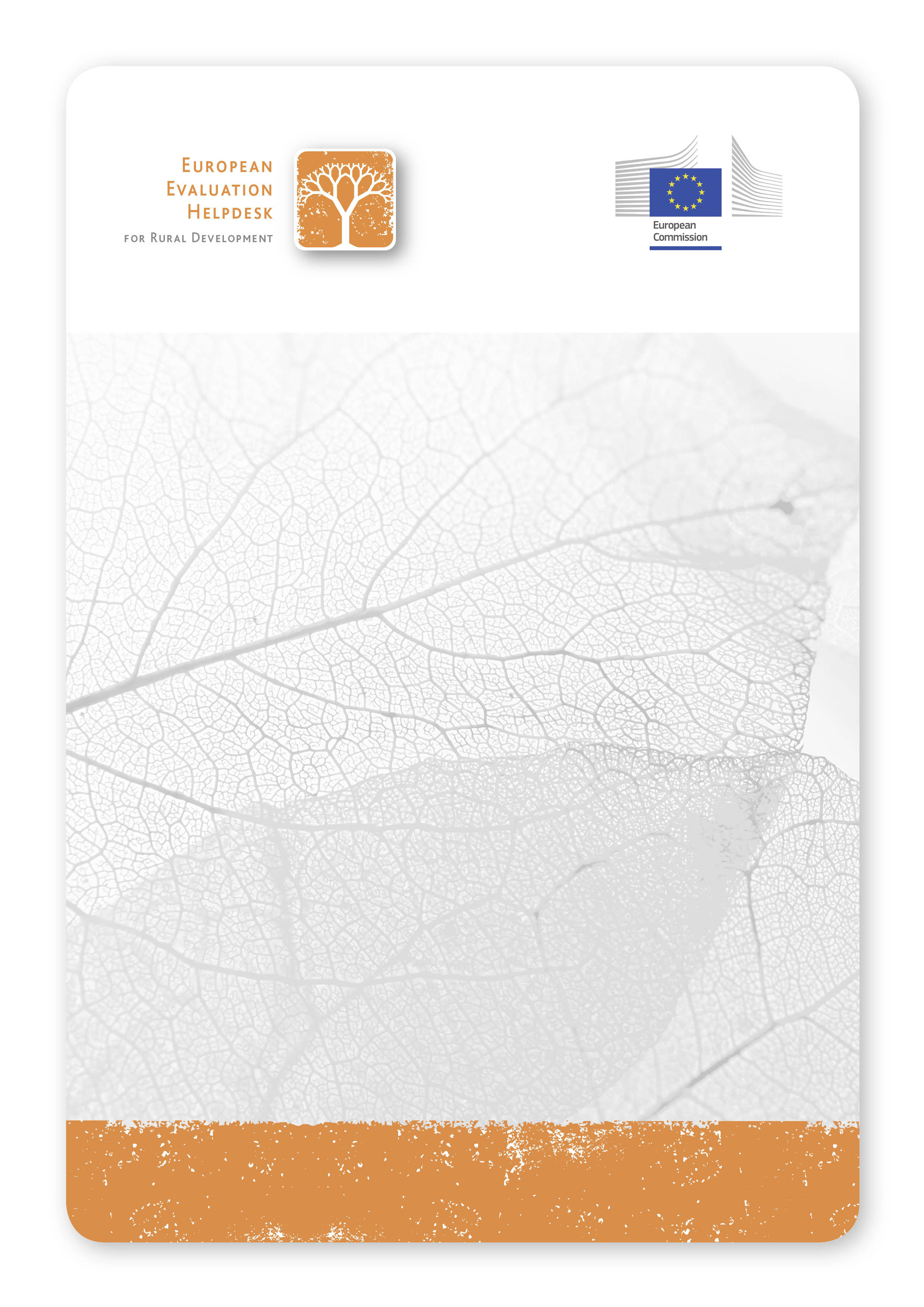 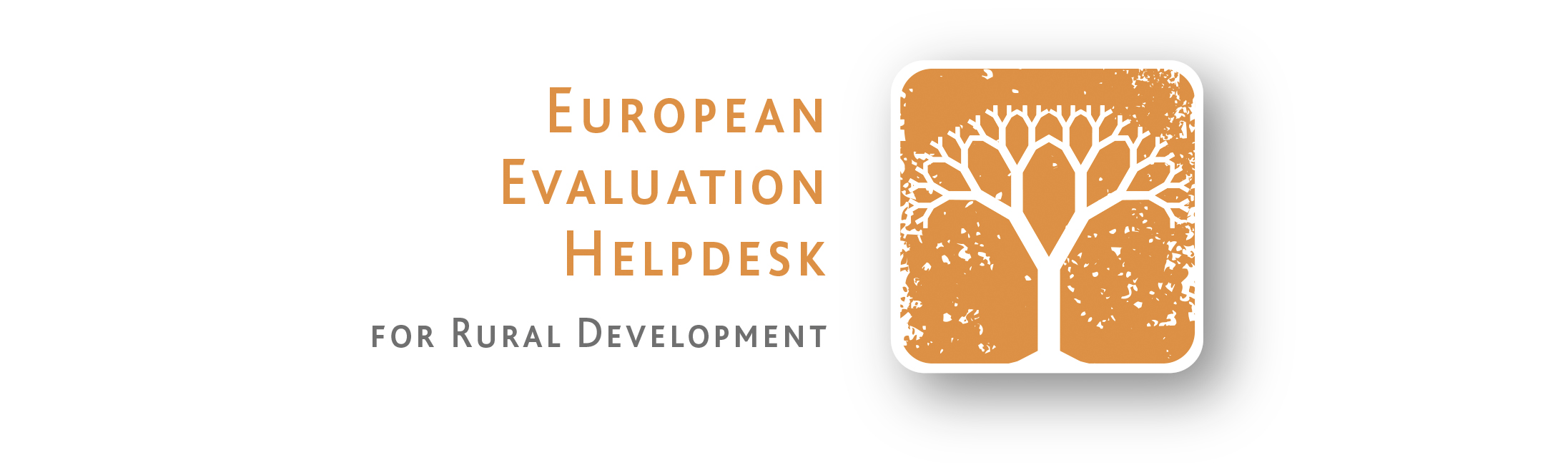 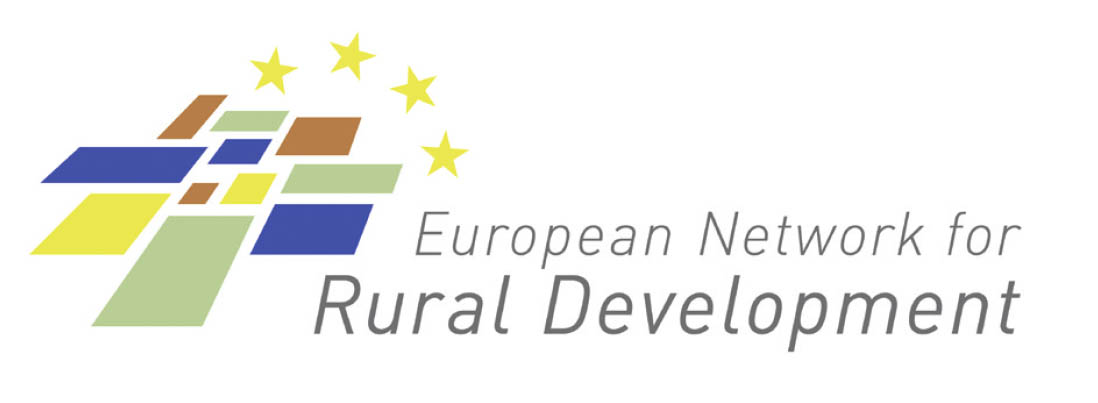 WerrejRikonoxximenti	1INTRODUZZJONI	21	X’jeħtieġ jiġi rrappurtat dwar l-evalwazzjoni fl-AIR Ippreżentat fl-2019? (Parti I)	31.1	Qafas legali u fokus ewlieni tal-evalwazzjoni fl-2019	31.2	Kif għandek tirrapporta s-CEQs fl-2019?	61.3	Kif tipprepara għall-AIR fl-2019	82	Approċċi għall-valutazzjoni tal-impatti tal-PŻR fl-2019 (PARTI II)	122.1	Kif tagħżel approċċi ta’ evalwazzjoni xierqa għall-valutazzjoni tal-impatti tal-PŻR	122.1.1	Kif jistgħu jintużaw il-mudelli tal-loġika biex jiġi ddeterminat liema approċċi ta’ evalwazzjoni huma xierqa?	122.1.2	Ħarsa ġenerali lejn l-approċċi ta’ evalwazzjoni rakkomandati għall-valutazzjoni tal-indikaturi tal-impatt tal-PAK	23Tabelli u Figuri Tabella 1.	Gwida għat-tweġiba tas-CEQs fl-AIR fl-2019	7Tabella 2.	Lista ta’ kontroll ta’ passi rakkomandati għall-evalwazzjoni fl-2019	9Tabella 3.	Eżempji ta’ approċċi ta’ evalwazzjoni rakkomandati għall-valutazzjoni tal-indikaturi tal-impatt tal-PAK	24Lista ta’ akronimiAEI		Dħul Imprenditorjali mill-Agrikoltura (Agricultural Entrepreneurial Income)AEI		Indikaturi Agro-Ambjentali (Agri-Environmental Indicators)AFI		Dħul mill-Fattur Agrikolu (Agricultural Factor Income)AIR		Rapport Annwali ta' ImplimentazzjoniANC		Żoni b'Restrizzjonijiet NaturaliATT		Effetti Medji tat-Trattament fuq Ittrattat (Average Treatment Effects on Treated)AROPE		F’Riskju Ta’ Faqar Jew Ta’ Esklużjoni Soċjali (At Risk Of Poverty Or Social Exclusion)AWU		Unitajiet ta’ Xogħol Annwali (Annual Work Units)PAK		Politika Agrikola Komuni CCI		Indikaturi Komuni tal-Kuntest (Common Context Indicators)CEQ		Mistoqsijiet tal-Evalwazzjoni Komuni (Common Evaluation Questions)CLLD		Żvilupp Lokali Mmexxi mill-KomunitàCGE 		Ekwilibriju Ġenerali KomputabbliCMES 		Sistema Komuni ta’ Monitoraġġ u EvalwazzjoniCORINE		Koordinazzjoni tal-informazzjoni dwar l-ambjent (Coordination of information on the environment)DĠ AGRI		Id-Direttorat Ġenerali għall-Agrikoltura u l-Iżvilupp RuraliDiD		Differenza fid-Differenzi (Difference in Differences)DP		Fornitur tad-data (Data provider)KEA		Kont Ekonomiku għall-AgrikolturaEAP		Programm ta' Azzjoni AmbjentaliFAEŻR		Fond Agrikolu Ewropew għall-Iżvilupp RuraliEDGAR		Bażi tad-Data tal-Emissjonijiet għal Riċerka Atmosferika Globali (Emissions Database for Global Atmospheric Research)EIP		Sħubija Ewropea għall-InnovazzjoniESDAC		Ċentru tad-Data Ewropew dwar il-Ħamrija (European Soil Data Centre)ESG 		Grupp ta’ Tmexxija tal-Evalwazzjoni (Evaluation Steering Group)SIE		Fondi Strutturali u ta’ Investiment EwropejUE		Unjoni EwropeaEv		Evalwatur (Evaluator)EvU		Unità tal-Evalwazzjoni (Evaluation Unit)FA		Qasam ta' Prijorità (Focus Area)FADN		Netwerk ta' Informazzjoni tal-Kontabilità AgrikolaFBI		Indiċi tal-Għasafar tal-Art agrikola (Farmland Birds Index)FWU		Unità ta’ Xogħol tal-Familja (Family Work Unit) KAAT		Kundizzjoni agrikola u ambjentali tajbaPDG		Prodott Domestiku Gross GERD		Nefqa Domestika Grossa fuq ir-R&ŻGES		Status Ekoloġiku Tajjeb (Good Ecological Status)GHG		Gass serraGIS		Sistema ta’ Informazzjoni ĠeografikaGNB		Bilanċ Nutrittiv Gross (Gross Nutrient Balance)GPSM		Tqabbil tal-Punteġġ ta’ Propensità Ġeneralizzata (Generalised Propensity Score Matching)GRIT		Ġenerazzjoni ta’ Tabelli ta’ Input-Output Reġjonali (Generation of Regional Input–output Tables)HNV		Biedja ta' Valur Naturali Għoli (HNV)I		Indikatur tal-Impatt (Impact Indicator)SIAK		Sistema Integrata ta’ Amministrazzjoni u KontrollICT 		Teknoloġiji tal-Informazzjoni u tal-KomunikazzjoniIL		Loġika ta’ Intervent (Intervention Logic)IO		Analiżi ta’ Input-Output (Input-Output Analysis)IPPC		Prevenzjoni u Kontroll Integrat tat-TniġġisIV		Varjabbli Strumentali (Instrumental Variables)JC		Kriterji tal-Ġudizzju (Judgement Criteria)JRC		Ċentru Konġunt tar-RiċerkaLAU		Unità Amministrattiva tal-Art (Land Administrative Unit)LPIS		Sistema ta' Identifikazzjoni tal-Irqajja' tal-ArtLU		Unità ta' BhejjemLUCAS		Stħarriġ Qafas Statistiku tal-Użu tal-Art taż-Żona KopertaLULUCF		Użu tal-Art, Tibdil fl-Użu tal-Art u l-ForestrijaM		Miżura (Measure) MA		Awtorità Maniġerjali (Managing Authority)MC		Kumitat ta' Monitoraġġ (Monitoring Committee)MAPP		Metodu għall-Valutazzjoni tal-Impatt ta’ Programmi u ta’ ProġettiMS		Stat Membru (Member State)ND		Id-Direttiva dwar in-Nitrati (Nitrates Directive)NGO		Organizzazzjoni NongovernattivaNRN		Netwerk Rurali NazzjonaliNUTS		Klassifikazzjoni Komuni ta' Unitajiet Territorjali għall-Istatistika	PA		Aġenzija tal-Pagamenti (Paying Agency)PSEQ		Mistoqsija tal-Evalwazzjoni Speċifika għall-Programm (Programme Specific Evaluation Question)PSM		Tqabbil tal-Punteġġ ta’ Propensità (Propensity Score Matching)R		Indikaturi tar-riżultat (Result indicators)RBD		Distrett tal-Baċin tax-Xmara (River Basin District)RDD		Disinn ta’ Diskontinwità tar-Rigressjoni (Regression Discontinuity Design) PŻR		Programm tal-Iżvilupp RuraliRUSLE		Ekwazzjoni tat-Telf ta’ Ħamrija Universali Reveduta (Revised Universal Soil Loss Equation)SAPM		Stħarriġ dwar Metodi ta' Produzzjoni AgrikolaSAM		Matriċi ta’ Kontabbiltà SoċjaliSEBI		Indikaturi Ewropej ta’ Simplifikazzjoni tal-Bijodiversità (Streamlining European Biodiversity Indicators)SFC		Sistema Komuni ta’ Ġestjoni Konġunta ta’ Fondi (Shared Fund Management Common System)SOC		Karbonju Organiku fil-Ħamrija (Soil Organic Carbon)SOM		Materja Organika fil-Ħamrija (Soil Organic Matter) SWOT		Preġji, Dgħufijiet, Opportunitajiet u Theddid (Strengths, Weaknesses, Opportunities, Threats)T		Indikatur fil-Mira (Target Indicator)TA		Assistenza Teknika (Technical Assistance)TBE		Evalwazzjoni Bbażata fuq Teorija (Theory-Based Evaluation)ToR		Termini ta' Referenza (Terms of Reference)PTF		Produttività Totali tal-FatturiEAU		Erja Agrikola UżataWD		Dokument ta' Ħidma (Working Document)WDF		Direttiva Qafas dwar l-Ilma (Water Framework Directive)RikonoxximentiIl-Linji Gwida ġew żviluppati minn tim internazzjonali ta’ esperti ta’ evalwazzjoni tal-iżvilupp rurali li jinkludi Jerzy Michalek (impatti settorjali), Demetrios Psaltopoulos (impatti soċjoekonomiċi), Marili Parisaki (metodi kwalitattivi), Tomáš Ratinger (impatti settorjali), Gerald Schwarz (impatti ambjentali), Dimitris Skuras (impatti ambjentali), Darko Znaor (impatti ambjentali). Il-grupp ta’ ħidma tematiku relatat ġie kkoordinat mill-Helpdesk ta’ Evalwazzjoni taħt il-gwida ta’ Jela Tvrdonova u Hannes Wimmer. Valérie Dumont, Myles Stiffler, Matteo Metta, Valdis Kudins u Harriet Mackaill-Hill appoġġjaw ix-xogħol ta’ żvilupp u żguraw il-kwalità u d-dehra viżiva tal-Linji Gwida finali. Bosta esperti kellhom rwol ta’ analizzaturi pari (Rolf Bergs, Kit Macleod, Žymantas Morkvėnas). Ir-rappreżentanti tad-DĠ Agrikoltura u Żvilupp Rurali żguraw il-koerenza tal-Linji Gwida mal-qafas ta’ politika tal-UE.Rappreżentanti mill-Istati Membri kkummentaw fuq l-abbozz ta’ verżjonijiet tal-Linji Gwida matul il-konsultazzjoni tas-Sounding Board f’Jannar u f’April 2018. Membri tal-Grupp Espert dwar il-Monitoraġġ u l-Evalwazzjoni tal-PAK ikkummentaw fuq l-abbozz finali f’Ġunju 2018. INTRODUZZJONIL-importanza tal-evalwazzjoniIl-Fondi Strutturali u ta' Investiment Ewropej (FSIE) huma strumenti pubbliċi importanti biex jappoġġjaw azzjonijiet relatati ma’ prijoritajiet ewlenin tal-Unjoni, li jitwasslu permezz ta’ programmi pluriennali fl-Istati Membri u fir-reġjuni. Għalhekk, huwa fl-interess ta’ dawk li jfasslu l-politika u fl-interess tal-pubbliku li jkunu jafu jekk il-flus humiex qegħdin jintefqu b’mod responsabbli, jipproduċux ir-riżultati mistennija, u jekk l-interventi jimmirawx il-benefiċjarji x-xierqa biex jinkisbu l-objettivi tal-politika tal-UE. L-evalwazzjoni hija għodda biex titkejjel l-effettività, l-effiċjenza, ir-riżultati u l-impatti, ir-rilevanza, il-koerenza tal-politika, u l-valur miżjud tal-UE sabiex tiġi żgurata l-kontabilità u t-trasparenza tagħha, u finalment jitjieb it-tfassil tagħha. Fiil-kuntest tal-iżvilupp rurali, hemm żewġ stadji importanti tal-evalwazzjoni waqt il-perjodu ta’ programmazzjoni 2014-2020. Wieħed fl-2017, meta l-partijiet ikkonċernati jivvalutaw ir-riżultati tal-politika u t-tieni wieħed fl-2019, meta jitkejlu kemm ir-riżultati tal-politika kif ukoll l-impatti. Barra minn hekk, issir evalwazzjoni ex post wara l-perjodu ta’ programmazzjoni. L-Għan tal-Linji Gwida Il-qafas legali jitlob li fl-2019 l-Istati Membri jirrappurtaw dwar il-kisbiet tal-PŻR lejn l-objettivi tal-programm u l-kontribut tiegħu għall-istrateġija tal-UE għal tkabbir intelliġenti, sostenibbli u inklużiv. Dan jinkiseb permezz tar-Rapporti Annwali ta' Implimentazzjoni (AIRs) li jiġu ppreżentati fl-2019. L-evalwazzjonijiet għandhom jivvalutaw il-kontribut nett tal-programm għal tibdil fil-valuri tal-indikatur tal-impatt tal-PAK u jwieġbu l-mistoqsijiet tal-evalwazzjoni. Dawn il-Linji Gwida għandhom l-għan li jeżaminaw l-isfidi fir-rigward tal-attivitajiet ta’ evalwazzjoni għall-AIR fl-2019; jippreżentaw approċċi prattiċi biex jagħtu stima tal-kontribut nett tal-PŻR għall-indikaturi tal-impatt komuni tal-PAK, u li jivvalutaw il-progress biex jinkisbu l-objettivi fil-livell tal-UE; u li jagħtu appoġġ biex jitwieġbu l-mistoqsijiet tal-evalwazzjoni komuni (CEQs) 22-30 u biex jiġu rrapurtati s-sejbiet tal-evalwazzjoni lill-Kummissjoni Ewropea fl-AIRs ippreżentati fl-2019.Struttura u kontenut tal-Linji Gwida Il-LINJI GWIDA MHUX VINKOLANTI, Il-valutazzjoni tal-kisbiet u l-impatti tal-PŻR fl-2019, ikopru li ġej: PARTI I (primarjament għal Awtoritajiet Maniġerjali): tinforma dwar ir-rekwiżiti legali u tiddeskrivi kif għandu jsir rappurtar fl-2019 dwar is-CEQs 22-30. Parti I fiha referenzi għal gwida eżistenti oħra. PARTI II (primarjament għall-evalwaturi): toffri appoġġ metodoloġiku għall-valutazzjoni tal-indikaturi tal-impatt komuni ta’ Pilastru II (impatti settorjali, ambjentali u soċjoekonomiċi). Din il-parti tispjega loġika ta’ intervent, l-użu ta’ elementi ta’ evalwazzjoni addizzjonali, tispjega r-rekwiżiti tad-data, l-unitajiet ta’ valutazzjoni u tiggwida lill-qarrej meta jagħżel l-aktar approċċi ta’ evalwazzjoni xierqa biex jipproduċi il-kontribut tal-PŻR għall-valuri tal-indikaturi tal-impatt tal-PAK. Barra minn hekk, Parti II tissuġġerixxi wkoll approċċi biex jiġi vvalutat il-kontribut tal-PŻR sabiex tinkiseb l-istrateġija UE-2020 u l-innovazzjoni. PARTI III: fiha l-iskedi informattivi għat-tweġiba tas-CEQs 22–30.PARTI IV: fiha l-anness tekniku li jinkludi informazzjoni aktar iddettaljata dwar l-approċċi biex jiġu vvalutati l-indikaturi tal-impatt tal-PAK u l-glossarju tat-termini. X’jeħtieġ li jiġi rrappurtat dwar l-evalwazzjoni fl-AIR Ippreżentat fl-2019? (Parti I)Qafas legali u fokus ewlieni tal-evalwazzjoni fl-2019 Fil-bidu ta’ Ġunju 2016, u kull sena sal-2024, l-Istati Membri jippreżentaw AIR lill-Kummissjoni Ewropea. L-AIR jipprovdi informazzjoni dwar l-implimentazzjoni tal-PŻR, kif ukoll informazzjoni dwar il-progress fl-implimentazzjoni tal-pjan ta’ evalwazzjoni. L-AIR fl-2017 inkluda l-kwantifikazzjoni tal-kisbiet tal-programm (permezz tal-valutazzjoni tal-indikaturi tar-riżultat, inkluż indikaturi tar-riżultat kumplimentarji). Intużaw kriterji ta’ ġudizzju biex jiġu interpretati l-indikaturi tar-riżultat u biex jitwieġbu s-CEQs 1-21. Dawn il-Linji Gwida: Assessment of RDP Results: (“Valutazzjoni tar-Riżultati tal-PŻR:”) how to prepare for reporting on evaluation in 2017 (“kif tipprepara għal rappurtar dwar l-evalwazzjoni fl-2017”), jistgħu wkoll jappoġġjaw dawn l-attivitajiet billi jagħmluhom ukoll rilevanti għall-eżerċizzju tal-2019. L-AIR li ġie ppreżentat fl-2019 jeħtieġ aġġornament tas-sejbiet tal-evalwazzjoni li ġew irrappurtati preċedentement fl-2017, u barra minn hekk ser jinkludi:is-sejbiet mill-valutazzjoni tal-impatti tal-PŻR, miksuba permezz tal-kalkolu u l-interpretazzjoni tal-valuri nett tal-indikaturi tal-impatt tal-PAK; il-kontribut tal-PŻR għall-istrateġija tal-UE għal tkabbir intelliġenti, sostenibbli u inklużiv, kif ukoll lejn l-istrateġija tal-bijodiversità; u it-tweġibiet għas-CEQs għall-PŻRs 2014-2020 fir-rigward tal-objettivi fil-livell tal-UE (jiġifieri s-CEQs 22–30).Il-figura li ġejja tipprovdi ħarsa ġenerali lejn ir-rekwiżiti ta’ rappurtar ewlenin dwar l-evalwazzjoni fl-AIRs tul il-perjodu ta’ programmazzjoni kif iddikjarat fil-qafas legali kif ukoll il-gwida relatata. Rappurtar dwar l-evalwazzjoni (skont l-Anness VII tar-Regolament (UE) nru 808/2014) 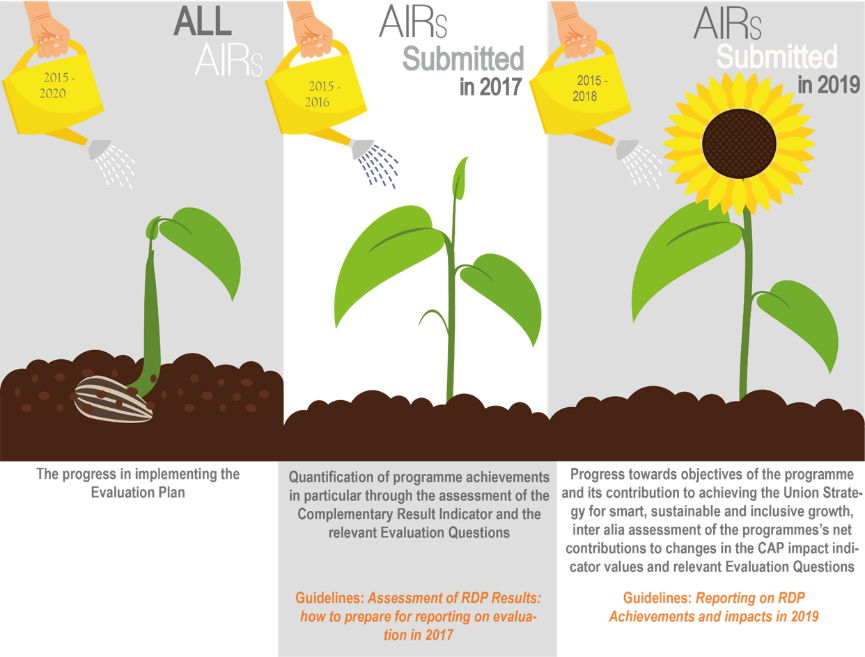 Sors: Helpdesk Ewropew ta’ Evalwazzjoni għall-Iżvilupp Rurali (2018)Il-qafas legali Il-qafas legali u s-Sistema Komuni ta’ Monitoraġġ u Evalwazzjoni (CMES) jipprovdu l-bażi għall-evalwazzjoni tal-PŻRs. Il-qafas legali huwa l-bażi għall-evalwazzjoni tal-kisbiet u l-kontribut tal-PŻR għall-objettivi ta’ politika ogħla tal-UE. Id-dispożizzjonijiet ġenerali għall-evalwazzjoni huma stipulati fir-Regolament (UE) Nru 1303/2013 u jispeċifikaw ir-rwol tal-evalwazzjoni fi:it-titjib tal-kwalità tat-tfassil u l-implimentazzjoni tal-programmi; u il-valutazzjoni tal-effettività, l-effiċjenza u l-impatti tal-programm. Għal dan il-għan, l-Istati Membri għandhom jipprovdu r-riżorsi meħtieġa għat-twettiq tal-evalwazzjonijiet u għandhom jiżguraw li jkun hemm proċeduri fis-seħħ għall-produzzjoni u l-ġbir tad-data meħtieġa għall-evalwazzjonijiet, inkluż data relatata ma’ indikaturi komuni, u fejn applikabbli, indikaturi speċifiċi għall-programmi. L-evalwazzjoni għandha ssir skont il-pjan ta’ evalwazzjoni u s-sejbiet tagħha għandhom jiġu segwiti skont regoli speċifiċi għall-fond. Mill-inqas darba matul il-perjodu ta’ programmazzjoni, għandha ssir valutazzjoni biex issir stima ta’ kif is-sostenn mill-FSIE jkun ikkontribbwixxa għall-objettivi ta’ kull prijorità.Ir-Regolament (UE) Nru 1306/2013 jispeċifika r-rekwiżiti tal-monitoraġġ u l-evalwazzjoni għall-Politika Agrikola Komuni (PAK). Dan jistipula li l-Kummissjoni Ewropea għandha tiżgura l-prestazzjoni tal-PAK fil-ksib tal-objettivi komuni tagħha. L-impatt ikkombinat tal-istrumenti kollha tal-PAK jitkejjel u jiġi vvalutat abbażi tal-informazzjoni mill-attivitajiet ta’ monitoraġġ u evalwazzjoni li jsiru fl-Istati Membri. L-objettivi komuni għandhom jiġu vvalutati permezz ta’ indikaturi tal-impatt komuni, filwaqt li l-objettivi speċifiċi sottostanti għandhom jiġu vvalutati permezz tal-indikaturi tar-riżultat komuni. L-informazzjoni miġbura għandha tiġi bbażata fuq sorsi ta’ data stabbiliti, bħan-Netwerk ta' Informazzjoni tal-Kontabilità Agrikola (FADN) u l-Eurostat. Il-Kummissjoni Ewropea għandha tikkunsidra l-ħtiġijiet tad-data u s-sinerġiji bejn sorsi potenzjali tad-data, b’mod partikolari l-użu tagħhom għal raġunijiet statistiċi meta dan ikun xieraq.Ir-Regolament (UE) 1305/2013 jistabbilixxi s-Sistema Komuni ta’ Monitoraġġ u Evalwazzjoni, l-objettivi tagħha u l-indikaturi komuni. Dawn l-indikaturi huma relatati mas-sitwazzjoni inizjali (indikaturi tal-kuntest) kif ukoll mal-eżekuzzjoni finanzjarja, l-outputs, ir-riżultati u l-impatti tal-programm. L-indikaturi komuni għandhom jiġu bbażati fuq data disponibbli u għandhom ikunu relatati mal-istruttura u l-objettivi tal-qafas tal-politika tal-iżvilupp rurali u għandhom jippermettu l-valutazzjoni tal-progress, l-effiċjenza u l-effettività tal-implimentazzjoni tal-politika abbażi tal-objettivi u l-miri fil-livell tal-Unjoni, nazzjonali u tal-programm.L-impatti tal-programmi tal-iżvilupp rurali jiġu vvalutati bl-għajnuna ta’ indikaturi tal-impatt komuni (kif ukoll addizzjonali u speċifiċi għall-programm). Il-valutazzjoni tal-impatti tal-programm hija r-responsabbiltà ta’ kull Stat Membru. L-elementi komuni tal-evalwazzjoniIs-CMES hija parti mill-Qafas Komuni ta’ Monitoraġġ u Evalwazzjoni (CMEF, Common Monitoring and Evaluation Framework) u tinkludi bosta dokumenti gwida dwar l-użu ta’ mistoqsijiet tal-evalwazzjoni komuni u indikaturi fil-monitoraġġ u l-evalwazzjoni ta’ politika ta’ żvilupp rurali. Ir-Regolament ta’ Implimentazzjoni tal-Kummissjoni (UE) Nru 808/2014 jiddeskrivi s-CMES f’aktar dettall u jispeċifika l-elementi tagħha: loġika ta’ intervent li turi l-interazzjonijiet bejn il-prijoritajiet, l-oqsma ta’ fokus u l-miżuri; sett ta’ indikaturi komuni tal-kuntest, tar-riżultat u tal-output, inkluż l-indikaturi li ser jintużaw biex jiġu stabbiliti l-miri kkwantifikati b’rabta ma’ oqsma ta’ prijorità tal-iżvilupp rurali; mistoqsijiet tal-evalwazzjoni komuni;ġbir, ħażna u trażmissjoni tad-data; rappurtar regolari dwar l-attivitajiet ta’ monitoraġġ u evalwazzjoni; il-pjan ta’ evalwazzjoni; l-evalwazzjonijiet ex ante u ex post u l-attivitajiet ta’ evalwazzjoni l-oħra kollha marbuta mal-programm tal-iżvilupp rurali, inkluż dawk meħtieġa biex jiġu ssodisfati r-rekwiżiti miżjuda tar-Rapporti Annwali ta’ Implimentazzjoni li jiġu ppreżentati fl-2017 u fl-2019;appoġġ li jippermetti sabiex l-atturi kollha responsabbli mill-monitoraġġ u l-evalwazzjoni jissodisfaw l-obbligi tagħhom. Il-Kummissjoni Ewropea tipprovdi wkoll skedi informattivi ddettaljati għal kull wieħed mill-indikaturi komuni li għandu jsir rappurtar dwarhom fl-AIR li jiġi ppreżentat fl-2017 u fl-2019 u fost dawn hemm is-16-il indikatur tal-impatt tal-PAK komuni. Kull skeda informattiva tal-indikaturi tal-impatt fiha link għal:l-objettiv tal-politika rispettiv tagħha; id-definizzjoni tal-indikatur; l-unità tal-kejl; il-metodoloġija/formula għall-kalkolu; ir-rekwiżiti tad-data u s-sorsi; il-livell u l-frekwenza tal-ġbir tad-data; l-informazzjoni dwar dewmien fil-ġbir tad-data. 13 minn 16-il indikatur tal-impatt tal-PAK komuni għandhom jintużaw fil-valutazzjoni tal-impatti tal-PŻR:I.01 Introjtu intraprenditorjali agrikoluI.02 Introjtu mill-fattur agrikoluI.03 Produttività tal-fatturi totali fl-agrikolturaI.07 Emissjonijiet mill-agrikolturaI.08 Indiċi tal-Għasafar tal-Art agrikolaI.09 Biedja ta' Valur Naturali Għoli (HNV)I.10 Astrazzjoni tal-ilma fl-agrikolturaI.11 Kwalità tal-ilmaI.12 Materja organika fil-ħamrija f'raba’ li jinħademI.13 Erożjoni tal-ħamrija mill-ilmaI.14 Rata ta' impjiegi fiż-żoni ruraliI.15 Grad ta' faqar fiż-żoni ruraliI.16 PDG għal kull persuna fiż-żoni rurali Kif għandek tirrapporta dwar is-CEQs fl-2019?Fl-2019, l-Istati Membri jirrappurtaw dwar is-sejbiet tal-evalwazzjoni tagħhom billi jwieġbu l-mistoqsijiet tal-evalwazzjoni komuni u speċifiċi għall-programm rilevanti kollha f’kull waħda mit-taqsimiet rispettivi tagħhom tal-AIR. Simili għas-CEQs 1-21, it-tweġibiet għas-CEQs relatati mal-objettivi fil-livell tal-UE (is-CEQs 22–30) għandhom jiġu bbażati fuq l-evidenza mis-sejbiet tal-evalwazzjoni. Il-ġudizzju fuq is-suċċess tal-interventi jiġi fformulat bl-għajnuna tal-kriterji tal-ġudizzju u jitkejjel b’indikaturi tal-impatt komuni u addizzjonali kif ukoll b’indikaturi marbuta mal-istrateġija tal-UE għal tkabbir intelliġenti, sostenibbli u inklużiv. Barra minn hekk, tista’ tinġabar informazzjoni kwalitattiva sabiex jitwieġbu l-mistoqsijiet tal-evalwazzjoni f’każ ta’ skarsità tad-data.Liema huma l-passi ġenerali biex jitwieġbu l-mistoqsijiet tal-evalwazzjoni?Huma rrakkomandati l-passi ġenerali li ġejjin għall-iżvilupp tat-tweġibiet għas-CEQs 22–30:tiġi reveduta l-loġika ta’ intervent tal-programm relatata ma’ kull objettiv tal-PAK/objettiv tal-istrateġija UE-2020 rispettiv ta’ mistoqsija tal-evalwazzjoni komuni; il-prijorità (prijoritajiet) tal-iżvilupp rurali, qasam (oqsma) ta’ prijorità u l-miżuri;jiġu ddefiniti l-kriterji tal-ġudizzju u jiġu asoċjati ma’ indikaturi tal-impatt komuni (u addizzjonali) li għandhom jintużaw biex titwieġeb l-mistoqsija tal-evalwazzjoni; jintgħażlu metodi kwantitattivi u kwalitattivi li jkunu jistgħu jivvalutaw il-valuri nett tal-indikaturi tal-impatt;jiġu pprovduti valuri kwantitattivi għall-indikaturi tar-riżultat u tal-impatt, kif ukoll sejbiet kwalitattivi rilevanti biex jitwieġbu l-mistoqsijiet tal-evalwazzjoni; jitwieġbu l-mistoqsijiet tal-evalwazzjoni.Il-passi msemmija hawn fuq huma simili għal dawk li ġew issuġġeriti għall-eżerċizzju ta’ evalwazzjoni fl-2017. Madankollu, fl-2019, jista’ jidher xi tibdil ġdid, li huwa spjegat fid-dettall f’Parti II tal-Linji Gwida. Fejn għandek issib gwida għas-CEQs li għandhom jitwieġbu fl-2019? Il-Linji Gwida preżenti jipprovdu informazzjoni ddettaljata dwar kif jitwieġbu l-mistoqsijiet tal-evalwazzjoni komuni relatati mal-objettivi fil-livell tal-UE CEQs 22–30. Fejn ikun meħtieġ, il-Linji Gwida jirreferu għal gwida rilevanti oħra, kif muri f’Tabella 1. Il-gwida għat-tweġiba tal-mistoqsijiet tal-evalwazzjoni komuni relatati ma’ oqsma ta’ prijorità tal-iżvilupp rurali, sinerġiji tal-programm, assistenza teknika u Netwerks Rurali Nazzjonali (CEQs 1–21) tinstab fi:Guidelines Assessment of RDP results: (Linji Gwida: Valutazzjoni tar-riżultati tal-PŻR:) how to prepare for reporting on evaluation in 2017: (kif tipprepara għal rappurtar dwar l-evalwazzjoni fl-2017) dan id-dokument juri kif tirrapporta dwar evalwazzjonijiet fl-AIR li jitressaq fl-2017 u wara. Il-Linji Gwida jissuġġerixxu approċċi ta’ evalwazzjoni possibbli għall-valutazzjoni tar-riżultati tal-PŻR fl-2017, li fir-rigward ta’ CEQ 1–21 għadhom validi wkoll fl-2019. Annex 11 - Fiches for answering Common Evaluation Questions for Rural Development Programmes 2014-2020: (L-Anness 11 - Skedi informattivi għat-tweġiba tal-Mistoqsijiet tal-Evalwazzjoni Komuni għall-Programmi tal-Iżvilupp Rurali 2014-2020) jipprovdi appoġġ tekniku dwar kif jitwieġbu s-CEQs. 1 – 21. Dan juri l-loġika ta’ intervent marbuta ma’ kull CEQ, jiddeskrivi elementi ta’ evalwazzjoni utli u jipproponi metodi ta’ valutazzjoni.Ħarsa ġenerali lejn l-aktar dokumenti rilevanti għat-tweġiba tas-CEQs fl-AIR 2019 hija pprovduta f’Tabella 1: Gwida għat-tweġiba tas-CEQs fl-AIR fl-2019Kif tipprepara għall-AIR fl-2019 Fil-preparazzjoni għall-valutazzjoni tal-kisbiet u l-impatti tal-PŻR fl-2019, diversi partijiet ikkonċernati tal-evalwazzjoni fl-Istati Membri jistgħu jagħmlu bosta passi, li fihom ser jgħinu biex jiżguraw li s-sejbiet tal-evalwazzjoni jkunu ta’ kwalità għolja u rilevanti għal persuni li jfasslu l-politika tagħhom.Lista ta’ kontroll issuġġerita hija pprovduta f’Tabella 2 u fiha l-passi meħtieġa għall-evalwazzjoni fl-2019. Din tinkludi wkoll xi passi ta’ tħejjija, li f’każ li jkunu għadhom ma ttiħdux, xorta jistgħu jsiru qabel jinbdew l-attivitajiet ta’ evalwazzjoni fl-2019. Tabella 2, tindika r-responsabbiltajiet tal-bosta atturi li jistgħu jkunu involuti fl-attivitajiet ta’ evalwazzjoni fil-livell tal-Istat Membru: Awtorità Maniġerjali (MA), Kumitat ta’ Monitoraġġ (MC), Aġenzija tal-Pagamenti (PA), unità tal-evalwazzjoni (EvU) (jekk eżistenti), il-grupp ta’ tmexxija tal-evalwazzjoni (ESG) (jekk eżistenti), l-evalwaturi (Ev), il-fornituri tad-data (DP), u partijiet ikkonċernati tal-evalwazzjoni rilevanti oħra (O). Lista ta’ kontroll ta’ passi rakkomandati għall-evalwazzjoni fl-2019Approċċi għall-valutazzjoni tal-impatti tal-PŻR fl-2019 
(PARTI II)Kif tagħżel approċċi ta’ evalwazzjoni xierqa għall-valutazzjoni tal-impatti tal-PŻRIl-valutazzjoni u l-produzzjoni tal-indikaturi tal-impatt komuni tal-Pilastru II tal-PAK fl-2019 hija kompitu pjuttost diffiċli u tqajjem bosta mistoqsijiet: Kif jista’ t-tibdil osservat fl-oqsma rurali jiġi attribwit għall-interventi tal-PŻR u liema approċċi ta’ evalwazzjoni għandhom jintużaw għal dan il-għan? Liema data minn sorsi eżistenti (eż. monitoraġġ, bażijiet tad-data tal-UE, nazzjonali u reġjonali) għandha tintuża biex tinforma l-approċċ ta’ evalwazzjoni ssuġġerit? Kif tikkoordina ma’ diversi fornituri tad-data? Kif tista’ tiġi żgurata l-kwalità tad-data u kif jistgħu jimtlew il-lakuni fid-data? Kif jistgħu jintużaw il-mudelli tal-loġika biex jiddeterminaw liema approċċi ta’ evalwazzjoni huma xierqa?Il-mudelli tal-loġika jistgħu jiggwidaw lill-evalwatur lejn approċċi ġodda, ippjanar aħjar għall-ġbir tad-data u biex jibda proċess ta’ kunsiderazzjoni ta’ metodi li jiddependu inqas fuq id-disponibbiltà tad-data (eż. metodi kwalitattivi). Il-mudelli tal-loġika jistgħu jgħinu wkoll lill-Awtoritajiet Maniġerjali biex jippjanaw aħjar u jipprevedu r-riżultati tal-evalwazzjoni fi ħdan il-kuntest mogħti (data, baġit tal-evalwazzjoni u skeda ta’ żmien). 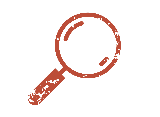 Il-mudelli tal-loġika jipprovdu gwida pass wara pass għat-tfassil tal-approċċi ta’ evalwazzjoni sabiex jippermettu fehim aħjar ta’:POSSIBBILTAJIET: liema kombinazzjonijiet ta' data/indikaturi/metodi huma disponibbli u xierqa għat-tweġiba tal-mistoqsijiet tal-evalwazzjoni. REKWIŻITI: liema data/indikaturi/metodi huma meħtieġa biex jiġu vvalutati l-impatti netti u għat-tweġiba tal-mistoqsijiet tal-evalwazzjoni.KONSEGWENZI: liema implikazzjonijiet għandhom id-deċiżjonijet fi stadji differenti għall-ispejjeż u l-effettività tal-evalwazzjoni.Il-mudelli tal-loġika ppreżentati f'dawn il-Linji Gwida jsegwu l-approċċ żviluppat minn ENVIEVAL fil-Methodological Handbook for the evaluation of environmental impacts of RDPs. ENVIEVAL żviluppa u ttestja dawn l-għodod imtejba għall-evalwazzjoni tal-impatti ambjentali tal-miżuri u l-programmi tal-iżvilupp rurali fl-Istati Membri tal-UE. Is-saffi tal-mudell tal-loġikaĦarsa ġenerali lejn l-erba’ saffi tal-mudell tal-loġika hija ppreżentata f’Figura 2. Fl-1 saff, din il-figura turi kif tistabbilixxi l-qafas għall-valutazzjoni. Dan jeħtieġ il-fehim tat-tqegħid tal-impatti fil-loġika ta’ intervent, l-indikaturi disponibbli u l-unità tal-kejl. It-2 saff jidentifika l-għażliet għall-kontrofattwali, filwaqt li jiġu kkunsidrati l-fatturi ta’ restrizzjoni. It-3 saff jiċċara l-għażliet fil-livelli mikro u makro biex jiġu vvalutati l-impatti nett. Ir-4 saff finalment jivverifika l-konsistenza tal-analiżi fil-livelli mikro u makro bl-għan li jivvalida s-sejbiet. Flowchart issimplifikat tas-saffi tal-mudell tal-loġika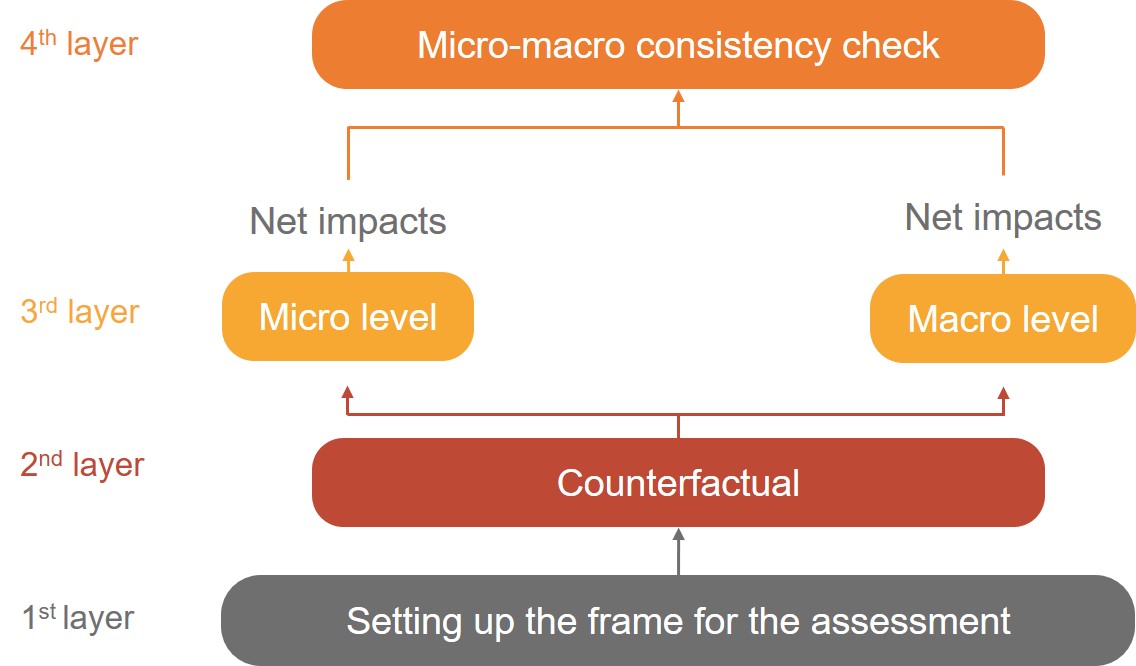 Sors: Helpdesk Ewropew ta’ Evalwazzjoni għall-Iżvilupp Rurali (2018), adattat minn ENVIEVAL (2015): Methodological Handbook for the evaluation of environmental impacts of RDPs: Report D9.5. (Rapport D9.5.) Brussels: (Brussell:) European Commission. (Kummissjoni Ewropea.) Is-saffi tal-mudell tal-loġika jintużaw bħala punt ta’ referenza għad-deskrizzjoni tal-approċċi ta’ evalwazzjoni ssuġġeriti għall-indikaturi tal-impatt tal-PAK (ara l-Kapitoli 2.2 – 2.9). L-istabbiliment tal-qafas għall-valutazzjoni (l-1 saff)Il-qafas għall-valutazzjoni jista’ jitħejja billi jiġu segwiti l-passi li ġejjin:Pass 1 - Spjega l-loġika ta’ intervent tas-CMES: Il-loġika ta’ intervent turi l-ġerarkija tal-objettivi tal-politika fir-rigward tal-mistoqsijiet tal-evalwazzjoni rilevanti, miżuri u oqsma ta’ prijorità kif ukoll fir-rigward tal-output, tar-riżultat u tal-indikaturi tal-impatt tas-CMES. L-indikaturi jiġu reveduti fil-kuntest tad-data disponibbli.Pass 2 - Indikaturi (tar-riżultat u/jew tal-impatt) addizzjonali magħżula: Dawn l-indikaturi jistgħu jikkumplimentaw l-indikaturi tas-CMES obbligatorji. L-użu ta’ xi indikaturi addizzjonali huwa volontarju u għandu jiġi kkunsidrat b’attenzjoni, filwaqt li jiġu kkunsidrati l-ispejjeż, id-disponibbiltà tad-data, l-adegwatezza u l-valur miżjud għall-valutazzjoni. L-indikaturi addizzjonali jistgħu jkunu utli biex jiġu kkwantifikati r-riżultati netti u l-impatti jekk id-data għall-indikaturi komuni ma tkunx biżżejjed jew jekk il-lakuni fl-indikaturi tar-riżultat u tal-impatt komuni jkunu jeħtieġu li jimtlew.L-indikaturi addizzjonali jistgħu jkunu wkoll kwalitattivi fin-natura (eż. grad ta’ bidla perċeputa mill-partijiet ikkonċernati bbażata fuq skala Likert) biex jikkumplimentaw l-evidenza kwantitattiva jew fin-nuqqas ta’ xi evidenza kwantifikabbli alternattiva. Pass 3 - Iddefinixxi l-unità tal-analiżi (= l-“iżgħar parti ta’ sistema organizzata”) għall-valutazzjoni fil-livell mikro u makro (jekk applikabbli): L-unità tal-analiżi fil-livell mikro tista’ tkun irziezet, pakketti, komunitajiet jew reġjuni filwaqt li fil-livell makro tista’ tkun żona ta’ lqugħ, unità reġjonali jew it-territorju tal-PŻR kollu. B’unità definita tal-analiżi, l-indikatur jista’ jkejjel it-tibdil fil-ġestjoni tal-art u tibdil ambjentali, settorjali jew soċjoekonomiku kkawżat mill-interventi tal-PŻR. Id-data rispettiva għandha tinġabar għall-istess kategorija ta’ unità u tinkludi benefiċjarji u persuni mhux benefiċjarji tal-programm.L-istabbiliment tal-kontrofattwali (it-2 saff)L-effett tal-programm huwa d-differenza fil-valur tar-riżultat speċifiku (eż. il-valur miżjud gross, jew il-produttività tax-xogħol) għall-istess unità bil-programm jew mingħajr il-programm. Din id-definizzjoni hija valida għal kwalunkwe unità tal-analiżi (eż. persuna, razzett, intrapriża, żona ta’ art, komunità, villaġġ, reġjun, żona ta’ programmazzjoni jew pajjiż) u kwalunkwe riżultat (espress f’termini ta’ indikaturi settorjali, ambjentali jew soċjoekonomiċi) li jista’ b’mod plawsibbli jkun relatat mal-programm.It-2 saff jgħin lill-evalwatur jidentifika t-tip(i) ta’ kontrofattwali li jista’ (jistgħu) jinbena (jinbnew) bid-data disponibbli. Dan jikkunsidra bosta fatturi ta' restrizzjoni (eż. disponibbiltà tad-data skarsa, kuntratti ta’ evalwazzjoni fuq perjodu qasir, kapaċità tal-evalwazzjoni limitata) u jgħin ukoll biex jidentifika it-tieni l-aħjar soluzzjonijiet vijabbli (eż. għall-valutazzjoni tal-impatti ambjentali). Esplorazzjoni sistematika tal-għażliet possibbli biex titfassal kontrofattwali hija importanti, anki jekk ikun hemm nuqqas ta’ data. Din tipprovdi informazzjoni importanti dwar liema kondizzjonijiet jeħtieġ li jiġu ssodifati sabiex jiġi applikat kontrofattwali robust u turi għażliet alternattivi (eż. tqabbil ta' gruppi naïve, valutazzjonijiet kwalitattivi). Fil-mudell tal-loġika, is-saff kontrofattwali huwa applikabbli kemm għal valutazzjonijiet fil-livell mikro kif ukoll fil-livell makro u huwa marbut mal-għażla tal-approċċ u l-metodi tal-evalwazzjoni. Hija r-responsabbiltà tal-evalwatur tal-programm li jiddeċiedi f’liema livell (mikro/makro) tal-analiżi jseħħu l-effetti tal-programm. Din id-deċiżjoni ser tiddependi mid-data disponibbli u tippreċedi l-għażla tal-unità tal-analiżi li għaliha tinġabar id-data (ekonomika, ambjentali jew soċjoekonomika). Mudell tal-loġika għall-identifikazzjoni tal-għażliet biex jiġu stabbiliti l-kontrofattwali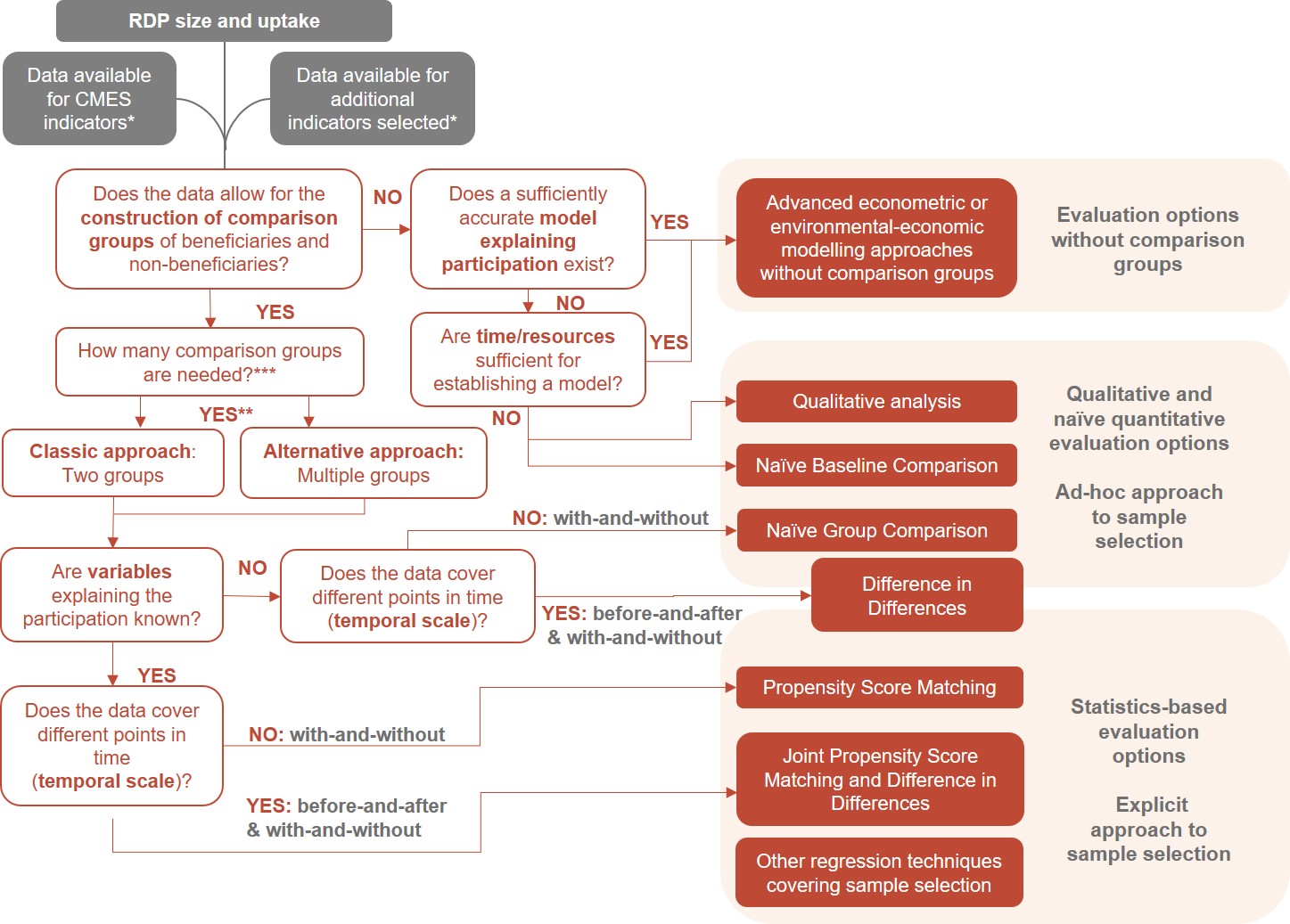 Sors: adattat minn ENVIEVAL (2015)Il-mudell tal-loġika jibda bid-deskrizzjoni tat-teħid tal-PŻR u s-sitwazzjoni tad-data f’termini ta’ indikaturi tal-impatt (u tar-riżultat) tas-CMES disponibbli, iżda wkoll tal-indikaturi addizzjonali, jekk jintgħażlu (kaxxi griżi skuri mimlijin). Serje ta’ mistoqsijiet ta’ deċiżjoni (kaxxi ħomor) twassal għall-għażliet possibbli biex tistabbilixxi kontrofattwali (kaxxi ħomor mimljin). Sir af aktar dwar l-użu tal-mudelli tal-loġika mill-FP7 Proġett ta’ riċerka ta’ ENVIEVAL  u l- Methodological Handbook for the evaluation of environmental impacts of RDPs tiegħuValutazzjoni fil-livell mikro u makro u produzzjoni tal-impatt (it-3 saff)Imbagħad jiġi segwit il-livell mikro jew makro fil-mudell tal-loġika biex jiċċara l-għażliet tal-evalwazzjoni. It-tmexxija tax-xogħol għas-saffi mikro u makro twassal lill-evalwatur għal metodi li jikkontribwixxu għal valutazzjoni konsistenti tal-impatti netti fil-livelli mikro u makro. Għal kull wieħed mid-disinni kontrofattwali possibbli, jinħoloq mudell tal-loġika fil-livell mikro individwali. F’xi disinni tal-evalwazzjoni, it-titjib tas-sejbiet fil-livell mikro huwa l-bażi għall-valutazzjoni fil-livell makro. F’disinni tal-evalwazzjoni oħrajn, il-valutazzjonijiet fil-livell mikro u makro jikkumplimentaw lil xulxin, u dan jeħtieġ kontroll tal-konsistenza. L-applikazzjoni tal-passi fis-siġra tad-deċiżjonijiet fis-saffi mikro u makro tgħin lil wieħed biex iwieġeb il-mistoqsijiet li ġejjin fit-tfassil tal-approċċ ta’ evalwazzjoni:Għandi bżonn napplika metodu ambjentali, settorjali (ekonomiku għar-razzett) jew soċjoekonomiku speċifiku biex nikkwantifika t-tibdil fil-valuri tal-indikatur jew nista’ nuża l-valuri tal-indikatur direttament waqt li nkun qed nuża l-metodi kontrofattwali?F’każ li għandu jiġi applikat metodu speċifiku, id-data hija xierqa biex timplimenta wieħed mill-metodi disponibbli għal evalwazzjoni tal-impatt ambjentali, settorjali jew soċjoekonomika?Għandi bżonn niġbor data primarja ġdida permezz ta’ kampjunar statistiku u kemm ser tiswa?Hemm bżonn li nipproċessa kompiti speċifiċi biex intejjeb il-kwalità tad-data tal-istħarriġ/monitoraġġ?Jekk ma nistax nikkwantifika t-tibdil fil-valuri tal-indikatur jew jekk l-ispiża biex nagħmel dan tkun għolja ħafna, liema metodi alternattivi (kwalitattivi) hemm biex nivvaluta tibdil fil-valuri tal-indikatur?Kontroll tal-konsistenza u validitazzjoni mikro-makro (ir-4 saff)Fil-każ ta’ evalwazzjoni kwantitattiva minn isfel għal fuq, il-konsistenza tiġi ġġustifikata mill-iskalar tad-data mil-livell mikro għal-livell makro. Għal effetti diretti tal-programm fuq unitajiet appoġġjati, l-effetti diretti netti tal-programm li jiġu kkalkulati permezz tal-indikaturi tar-riżultat għandhom bi prinċipju jkunu konsistenti u juru l-istess xejra tal-effetti nett tal-programm li jiġu kkalkulati permezz tal-indikaturi tal-impatt. Madankollu, skont id-daqs u d-direzzjoni tal-effetti indiretti, ir-riżultati fil-livell makro jistgħu bi prinċipju, ukoll juru d-direzzjoni tal-impatt opposta minn effetti fil-livell mikro. Iżda f'dawn il-każijiet, id-direzzjonijiet opposti tal-effetti jeħtieġu li jiġu spjegati permezz ta’ evidenza kawżali u / jew kwantifikata tal-effetti indiretti. Kontroll tal-konsistenza tar-riżultati fil-livell mikro u makro jeħtieġ fehim tajjeb tal-fatturi ewlenin li jħallu impatt fuq kull indikatur.Għal effetti indiretti tal-programm fuq irziezet appoġġjati u mhux appoġġjati, is-sejbiet mikroekonomiċi wara l-aggregazzjoni tagħhom jistgħu bejn wieħed u ieħor japprossimaw biss l-iskala tal-effetti indiretti possibbli kollha tal-PŻR (inkluż dawk li jiġu kkalkulati permezz ta’ mudelli settorjali). Ir-raġuni ewlenija għal din l-approssimazzjoni hija minħabba n-natura diffiċli fl-immudellar tal-effetti indiretti potenzjali kollha, li unitajiet appoġġjati u mhux appoġġjati jistgħu “tal-inqas teoretikament” ikunu affrontaw. L-evalwazzjoni minn isfel għal fuq ibbażata fuq l-aggregazzjoni ta’ sorsi tad-data differenti b’metrika u terminoloġija differenti tista’ tikkawża ambigwità. Waħda mill-isfidi ewlenin tal-kontroll tal-konsistenza għal-livelli makro u mikro hija li tiġi ddeterminata l-kawżalità bejn it-tibdil u l-impatti mkejla fil-livell ta’ razzett jew pakkett u t-tibdil u l-impatti lil hinn minn bidla konfinarja tar-razzett (eż. fil-livell ta’ NUTS 3 u tal-programm). F’dan il-kuntest, huwa importanti li l-unitajiet applikati tal-analiżi u tal-iskali jikkunsidraw f’liema skala u livell huma probabbli li jseħħu l-effetti. L-applikazzjoni sempliċi ta’ konfini amministrattivi fissi tista’ tfixkel ir-riżultati. Jista’ jsir xi sforz biex jiġu applikati metodi ta’ kampjunar b’mod konsistenti fl-iskali tal-għalqa, razzett u pajsaġġ biex jikkunsidraw it-tipi differenti ta’ tassonomija studjati u l-interazzjonijiet fost il-varjabbli li jiddeskrivu l-klima, it-topografija, l-użu tal-art, il-kondizzjonijiet soċjoekonomiċi u tal-ħamrija.L-“approċċ minn isfel għal fuq”, b’qasam tal-istudju fil-livell ta’ roqgħa art jew għalqa, jippermetti li r-riżultati jinkisbu permezz tal-ġbir ta’ data minn stħarriġ speċifiku għas-sit wara li jsegwi protokolls sperimentali, u biex jiġu estrapolati mil-livell mikro għal-livell makro permezz ta’ Sistemi ta’ Informazzjoni Ġeografika (GIS), immaġnijiet tas-satellita jew analiżi spazjali.L-approċċi kwalitattivi jistgħu jiġu applikati b’objettiv bi tliet partijiet:Bħala alternattiva għal metodi kwantitattivi meta d-data tkun nieqsa. Pereżempju, evalwazzjoni kwalitattiva bbażata fuq teorija (TBE) tista’ tintuża biex turi kif u għaliex ser jaħdem il-programm u hija mistennija li twassal għar-riżultati maħsuba. TBE ssegwi kull pass tal-loġika ta’ intervent tal-programm billi tidentifika links kawżali u mekkaniżmi ta’ bidla, li jwasslu għal riżultati u impatti. Id-diversi links fil-loġika ta’ intervent jistgħu jiġu analizzati permezz ta’ varjetà ta’ metodi. F’dawn il-Linji Gwida, aħna nipproponu gruppi fokus (b’mod partikolari l-metodu MAPP) jew intervisti ma’ partijiet ikkonċernati/esperti. Komplimentari għall-evalwazzjoni kontrofattwali kwantitattiva sabiex jiġi identifikat aħjar kif ġew iġġenerati l-impatti u għaliex. Għandu jiġi nnutat, li TBE la tista’ teżamina l-“impatt nett” (jiġifieri l-limitu sa kemm il-bidla osservata fil-qasam tal-programm tista’ tiġi attribwita għall-programm) u lanqas ma tista’ tifred l-effetti tal-programm mill-kontribut ta’ fatturi oħra.Bħala parti mit-triangulazzjoni għall-validazzjoni tas-sejbiet ta’ metodi kwantitattivi.Sir af aktar dwar Evalwazzjoni Bbażata fuq Teorija fi Investment Support under Rural Development Policy’ (“Appoġġ ta’ Investiment skont il-Politika tal-Iżvilupp Rurali”), il-Kapitolu 3.3.4 (KE, 2014) u dwar kif il-metodi kwalitattivi jistgħu jintużaw biex tinġabar data kwantitattiva fi ‘Distinguishing Between Types of Data and Methods of Collecting Them (“Distinzjoni Bejn Tipi ta’ Data u Metodi ta’ Kif Tinġabar”) ’ (Hentschel, 1998). Ħarsa ġenerali lejn l-approċċi ta’ evalwazzjoni rakkomandati għall-valutazzjoni tal-indikaturi tal-impatt tal-PAKFil-perjodu ta’ programmazzjoni 2014-2020, il-valutazzjoni tal-impatti tal-PŻR ser issir għall-ewwel darba fl-2019, fi żmien meta l-lakuni fid-data xorta jistgħu jkunu problema għal diversi PŻRs, minħabba t-teħid baxx/tard ta’ ċerti miżuri, jew nuqqas ta’ data statistika għall-evalwazzjoni. Peress li l-lakuni fid-data jagħmluha diffiċli ħafna li jiġu osservati l-impatti tal-PŻR, il-Linji Gwida preżenti jissuġġerixxu tal-inqas żewġ approċċi biex jiġu kkalkulati kull wieħed mill-indikaturi tal-impatt komuni ta’ Pilastru II tal-PAK:Approċċ A huwa eżempju ta’ approċċ ta’ evalwazzjoni f’sitwazzjoni ta’ data ottimali. Dan jista’ jintuża fl-2019 u/jew jista’ jiġi mmirat fl-evalwazzjoni ex post. Approċċ A huwa aktar avvanzat minn Approċċ B u huwa wkoll aktar rigoruż. Approċċ B huwa eżempju ta’ approċċ ta’ evalwazzjoni alternattiv f’każ ta’ lakuni fid-data (eż. ikkawżati minn implimentazzjoni bil-mod tal-programm, li ma tippermettix li wieħed josserva l-impatti tal-PŻR) jew jekk fatturi oħra (riżorsi, żmien, ħiliet) ixekklu l-applikazzjoni ta’ approċċ aktar avvanzat. F’bosta każijiet, Approċċ B ikun fih komponent kwalitattiv. Kemm Approċċ A kif ukoll B jikkonformaw mal-istandards tal-evalwazzjoni. Approċċ A huwa definit bħala l-approċċ li jipprovdi l-aktar riżultati robusti tal-evalwazzjoni f’sitwazzjoni ta’ data ideali. Minħabba s-sitwazzjoni tad-data fl-2019, huwa rikonoxxut li għal bosta PŻRs, l-Approċċ A jista’ għadu ma jkunx l-aktar wieħed prattiku (ara: tabelli dwar l-adegwatezza tal-approċċi ta’ evalwazzjoni proposti fil-kapitoli 4.1 – 4.7 fl-Anness Tekniku). Eżempji oħrajn ta’ metodi ta’ evalwazzjoni huma elenkati fil-figuri rispettivi tal-mudell tal-loġika għal kull indikatur tal-impatt. Eżempji ta’ approċċi ta’ evalwazzjoni rakkomandati għall-valutazzjoni tal-indikaturi tal-impatt tal-PAK It-tabella ta’ hawn fuq turi għal kull wieħed mill-indikaturi tal-impatt ta’ pilastru II tal-PAK ħarsa ġenerali lejn l-approċċi ta’ evalwazzjoni rakkomandati għall-valutazzjoni fil-livell mikro u makro li huma deskritti aktar fil-Kapitoli 2.2 – 2.9 tal-Linji Gwida, kif ukoll fl-Anness Tekniku. CEQDokumentRilevanza għall-AIR fl-20191 - 21Target indicator fiches for Pillar II (Priority I and II) (Skedi informattivi tal-indikatur fil-mira għal Pilastru II (Prijorità I u II))Għal kull indikatur juri l-links għall-prijorità u l-qasam ta’ prijorità rispettiv, id-definizzjoni u l-unità tal-kejl, il-metodoloġija għall-kalkolu tiegħu, il-ħtiġijiet u s-sorsi tad-data, il-frekwenza tal-ġbir u l-mezzi ta’ trażmissjoni lill-Kummissjoni Ewropea.1 - 21Complementary result indicators fiches for Pillar I (Skedi informattivi tal-indikaturi tar-riżultat kumplimentarji għal Pilastru II)Fih gwida simili għal kull wieħed mill-indikaturi tar-riżultat kumplimentarji.1 - 21Guidelines Assessment of RDP results: (Linji Gwida Valutazzjoni tar-riżultati tal-PŻR:) how to prepare for reporting on evaluation in 2017 (separate Annex 11) (kif tipprepara għal rappurtar dwar l-evalwazzjoni fl-2017) (Anness 11 separat)Jissuġġerixxi dwar kif tirrapporta dwar l-evalwazzjonijiet fl-AIR li jiġi ppreżentat fl-2017, kif isiru l-attivitajiet ta’ evalwazzjoni u bbażat fuq liema metodi għandhom jitwieġbu s-CEQs 1 – 21.1 - 21Guidelines Evaluation of LEADER/CLLD (Linji Gwida Evalwazzjoni tal-LEADER/tas-CLLD)Jispjega kif tivvaluta l-kontribut primarju u sekondarju ta’ LEADER/CLLD lejn l-oqsma ta’ prijorità tal-iżvilupp rurali. 1 - 21Guidelines Evaluation of innovation in RDPs 2014-2020 (Linji Gwida Evalwazzjoni tal-innovazzjoni fil-PŻRs 2014-2020)Jipprovdi informazzjoni dwar il-valutazzjoni tal-innovazzjoni relatata mal-oqsma ta’ prijorità 1A u 1B u dwar l-appoġġ lejn l-innovazzjoni permezz ta’ attivitajiet tan-Netwerks Rurali Nazzjonali. Barra minn hekk, dan jipprovdi appoġġ għat-tweġiba tas-CEQs 1, 2 u 21 mil-lat tal-innovazzjoni. 22 - 30Impact indicators fiches (Skedi informattivi tal-indikaturi tal-impatt) Jipprovdi informazzjoni dwar links tal-indikatur mal-objettivi globali tal-PAK, definizzjoni tal-indikaturi, unità tal-kejl, metodoloġija/formula għall-kalkolu, rekwiżiti tad-data, sorsi u frekwenza/dewmien tal-ġbir u l-lokalità tad-data.22 - 30Latest Context indicators’ data from Member States (Data tal-indikaturi tal-Aħħar Kuntest mill-Istati Membri)Il-Kummissjoni Ewropea tipprovdi aġġornament annwali tad-data (soġġetta għal disponibbiltà) għal indikaturi tal-kuntest komuni bbażati fuq id-data li jibagħtu l-Istati Membri.22 - 30Guidelines Evaluation of innovation in RDPs 2014-2020 (Linji Gwida Evalwazzjoni tal-innovazzjoni fil-PŻRs 2014-2020)Jipprovdi informazzjoni dwar il-valutazzjoni tal-kontribut tal-PŻR għall-mira primarja tal-2020 tal-UE li jiġi investit 3 % tal-PDG tal-UE fir-riċerka u fl-iżvilupp u fl-innovazzjoni u tal-kontribut tal-PŻR għall-innovazzjoni u dwar it-tweġiba tas-CEQ 23 u 30.22 - 30Europe 2020 strategy information (Informazzjoni tal-istrateġija Ewropa 2020)L-istrateġija Ewropa 2020 tintuża bħala referenza qafas għall-attivitajiet fil-livelli tal-UE u nazzjonali u reġjonali. Il-gvernijiet tal-UE stabbilixxew miri nazzjonali biex jgħinu jiksbu l-miri primarji globali tal-UE u qegħdin jirrappurtaw dwarhom bħala parti mill-programmi ta’ riforma nazzjonali annwali tagħhom. L-uffiċċju tal-istatistika tal-UE, Eurostat, regolarment jippubblika rapporti ta’ progress komprensivi għall-miri (“publication ‘Smarter, greener, more inclusive? (“pubblikazzjoni “Aktar intelliġenti, aktar ekoloġiku, aktar inklużiv?) Indicators to support the Europe 2020 strategy’) (Indikaturi biex jappoġġjaw l-istrateġija Ewropa 2020”) li jimmonitorjaw il-progress lejn il-miri u l-għanijiet tal-UE definiti taħt it-tliet prijoritajiet ta’ rinfurzar b’mod reċiproku ta’ tkabbir intelliġenti, sostenibbli u inklużi u juru s-sitwazzjoni fl-Istati Membri.22, 23, 24, 25, 30Europe 2020 strategy targets’ information by Member State (Informazzjoni dwar il-miri tal-istrateġija Ewropa 2020 mill-Istat Membru)Eurostat regolarment jaġġorna l-informazzjoni dwar il-miri nazzjonali biex jiġu ssodisfati l-miri primarji tal-istrateġija Ewropa 2020 għal kull Stat Membru.22, 23, 24, 25, 30Context indicators fiches (Skedi informattivi tal-indikaturi tal-kuntest) 45 indikatur tal-kuntest komuni tal-PAK (maqsumin fi 3 gruppi – soċjoekonomiċi, settorjali u ambjentali) jirriflettu aspetti rilevanti tax-xejriet kuntestwali ġenerali fl-ekonomija, fl-ambjent u fis-soċjetà. Dawn aktarx għandhom influwenza fuq l-implimentazzjoni, il-kisbiet u l-prestazzjoni tal-PAK. L-iskedi informattivi tal-indikaturi fihom deskrizzjoni tad-definizzjonijiet, tal-metodoloġija u tas-sorsi tad-data.Is-CEQs kollhaWorking Paper Common evaluation questions for Rural Development Programmes 2014-2020 (Dokument ta’ Ħodma Mistoqsijiet tal-evalwazzjoni komuni għall-Programmi tal-Iżvilupp Rurali 2014-2020)Jispjega l-għan u l-użu tal-mistoqsijiet tal-evalwazzjoni komuni fis-CMES. Dan jiddeskrivi t-tipi differenti ta’ mistoqsijiet tal-evalwazzjoni u jelenka l-kriterji tal-ġudizzju u l-indikaturi komuni u addizzjonali għas-CEQs 1 – 21.FażiPassŻmien IndikattivResponsabbiltà (x) u involviment (y)Responsabbiltà (x) u involviment (y)Responsabbiltà (x) u involviment (y)Responsabbiltà (x) u involviment (y)Responsabbiltà (x) u involviment (y)Responsabbiltà (x) u involviment (y)Responsabbiltà (x) u involviment (y)Responsabbiltà (x) u involviment (y)FażiPassŻmien IndikattivMAPADPEvUESGEvMCOIppjanarAġġorna l-valuri tal-linja bażi tal-indikaturi tal-kuntest komuni (fil-PŻR).Hekk kif tiġi disponibbli d-dataxyIppjanarIppjana attivitajiet, suġġetti, studji ta’ evalwazzjoni, arranġamenti tal-ġbir tad-data relatati ma’ indikaturi tal-impatt komuni fil-pjan ta’ Evalwazzjoni tal-PŻR. Mill-2013 xyIppjanarŻviluppa/aġġorna ppjanar ta’ evalwazzjoni interna (dokument) biex tispeċifika aktar is-suġġetti u attivitajiet ta’ evalwazzjoni (inkluż arranġamenti tad-data biex tipproduċi l-indikaturi tal-impatt, għall-ġbir ta’ evidenza oħra, u studji relatati). Mill-2013xyTħejjijaStabbilixxi grupp ta’ tmexxija tal-evalwazzjoni biex tmexxi l-proċess ta’ evalwazzjoni (laqgħat regolari).Fil-bidu tal-perjodu ta’ prog. xyyxxyTħejjijaIrrevedi l-loġika ta’ intervent tal-programm (objettivi, prijoritajiet ta’ ŻR u oqsma ta’ prijoritajiet, miżuri). Fil-bidu tal-perjodu ta’ prog. u qabel kull evalwazzjonixxyyTħejjijaAra li kulħadd ikun fehem il-mistoqsijiet marbuta mal-evalwazzjoni komuni, żviluppa kriterji tal-ġudizzju u orbothom ma’ indikaturi komuni (u addizzjonali). Żgura l-konsistenza meta torbot l-elementi ta’ evalwazzjoni mal-loġika ta’ intervent tal-PŻR. Fil-bidu tal-perjodu ta’ prog. u qabel kull evalwazzjonixxyyTħejjijaJekk meħtieġ, żviluppa mistoqsijiet tal-evalwazzjoni speċifiċi għall-programm. Żviluppahom bi kriterji tal-ġudizzju u indikaturi speċifiċi għall-programm. Żgura l-konsistenza meta torbot l-elementi ta’ evalwazzjoni mal-loġika ta’ intervent tal-PŻR.Fil-bidu tal-perjodu ta’ prog. u qabel kull evalwazzjonixxyyTħejjijaImmonitorja d-data eżistenti għall-kalkolu tal-indikaturi komuni (u addizzjonali) biex tiġbor l-evidenza meħtieġa biex twieġeb is-CEQS relatati mal-Istrateġija UE-2020. Identifika lakuni possibbli fid-data fir-rigward tal-indikaturi magħżula. Fil-bidu tal-perjodu ta’ prog. u qabel kull evalwazzjonixyyxxyyTħejjijaIddiskuti approċċi ta’ evalwazzjoni possibbli biex tivvaluta/tipproduċi l-indikaturi tal-impatt f’konformità mad-data eżistenti. Fil-bidu tal-perjodu ta’ prog. u qabel kull evalwazzjonixxxyTħejjijaAbbozza t-termini ta’ referenza u agħmel offerta għall-evalwazzjoni (bħala kuntratti ta’ evalwazzjoni kontinwa jew evalwazzjoni waħda għall-2017 u l-2019). Fil-bidu tal-perjodu ta’ prog., jew fl-2016 u fl-2018xyyStrutturarIddiskuti s-sorsi tad-data eżistenti u lakuni fid-data mal-evalwaturi. Ilħaq ftehim dwar kif timla l-lakuni fid-data. 2016 u Q2 – Q3 2018xyyxyxyStrutturarIddiskuti mal-evalwaturi l-approċċi metodoloġiċi għall-valutazzjoni tal-impatti tal-PŻR u għall-produzzjoni tal-indikaturi tal-impatt komuni (u addizzjonali). 2016 u Q2 – Q3 2018xxxOsservazzjoniIġbor data u informazzjoni dwar il-benefiċjarji kif relatati mal-indikaturi tal-impatt komuni (u addizzjonali) u f’konformità mal-metodi proposti. Mill-bidu tal-PŻR sal-aħħar tal-2018yxyyxyOsservazzjoniIġbor data u informazzjoni dwar persuni mhux benefiċjarji kif marbuta mal-indikaturi tal-impatt komuni (u addizzjonali) u f’konformità mal-metodi proposti. Mill-bidu tal-PŻR sal-aħħar tal-2018xyyxyOsservazzjoniŻgura l-kwalità tad-data miġbura kemm mill-bażi tad-data tal-operazzjonijiet kif ukoll minn sorsi oħra (eż. FADN, uffiċċju tal-istatistika, monitoraġġ ambjentali, eċċ.). KontinwixxxxyxAnaliżiWettaq il-valutazzjoni u l-produzzjoni tal-indikaturi tal-impatt f’konformità mal-approċċ ta’ evalwazzjoni propost u l-metodi ta’ evalwazzjoni magħżula. Q1 2019yxAnaliżiŻgura l-kwalità tal-analiżi. Q1 tal-2019yxyxĠudizzjuInterpreta s-sejbiet tal-evalwazzjoni mill-analiżi, żviluppa ġudizzji abbażi tal-kriterji tal-ġudizzju u wieġeb il-mistoqsijiet tal-evalwazzjoni. Q1 tal-2019yxĠudizzjuIfformula konklużjonijiet marbutin mal-ġudizzji u fformula rakkomandazzjonijiet, jekk meħtieġ.Q1 u 2 tal-2019yxĠudizzjuŻgura l-kwalità tal-ġudizzji. Q1 u 2 tal-2019yxyxRappurtarAbbozza r-rapport ta’ evalwazzjoni.Q2 tal-2019xyxyxRappurtarIppreżenta s-sejbiet tal-evalwazzjoni quddiem il-Kumitat tal-Monitoraġġ.Q2 tal-2019xyyxyRappurtarImla l-mudell SFC tal-AIR (inkluż il-Kapitolu 2 u 7) u ppreżentah lill-KE.Q2 tal-2019xxyRappurtarIppubblika l-AIR u r-rapporti ta’ evalwazzjoni (mhux biss il-Kapitolu 7 tal-AIR) fuq is-sit web pubbliku.Q2, Q3 u Q4 tal-2019xxRappurtarIpprepara s-sejbiet tal-evalwazzjoni f’formati xierqa oħra (eż. sommarju taċ-ċittadini) għall-gruppi fil-mira differenti.Q3 u 4 tal-2019xxyyRappurtarIkkomunika s-sejbiet tal-evalwazzjoni lill-gruppi fil-mira. Q3 u 4 tal-2019xxyyyyAzzjoni ta' segwituIndirizza u segwi l-konklużjonijiet u r-rakkomandazzjonijiet mill-evalwazzjoni sabiex ittejjeb it-tfassil u l-implimentazzjoni tal-programm tal-iżvilupp rurali. Q2 tal-2019 ’il quddiem xyy GWIDA TA’ MALAJR #5: Kif nista’ nagħmel l-aħjar użu ta’ approċċi kwalitattivi?KodiċiIndikaturApproċċ A 
Eżempju ta’ approċċ f’sitwazzjoni tad-data ottimaliApproċċ A 
Eżempju ta’ approċċ f’sitwazzjoni tad-data ottimaliApproċċ B 
Eżempju ta’ approċċ alternattiv f’każ ta’ lakuni fid-dataApproċċ B 
Eżempju ta’ approċċ alternattiv f’każ ta’ lakuni fid-dataKodiċiIndikaturLivell mikroLivell makroLivell mikroLivell makroImpatti relatati mas-setturImpatti relatati mas-setturImpatti relatati mas-setturImpatti relatati mas-setturImpatti relatati mas-setturImpatti relatati mas-setturI.01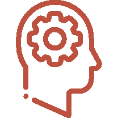 Dħul imprenditorjali mill-agrikolturaKombinazzjoni ta’ metodi ta’ Tqabbil tal-Punteġġ ta’ Propensità mal-Metodu Differenza fid-Differenzi (PSM-DiD)Approċċi minn isfel għal fuq li jtejbu s-sejbiet fil-livell mikro 

Applikazzjoni ta’ mudell settorjaliDisinn ta’ Diskontinwità tar-RigressjoniApproċċi minn isfel għal fuq li jtejbu s-sejbiet fil-livell mikroI.02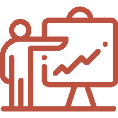 Dħul mill-fattur agrikoluKombinazzjoni ta’ metodi ta’ Tqabbil tal-Punteġġ ta’ Propensità mal-Metodu Differenza fid-Differenzi (PSM-DiD)Approċċi minn isfel għal fuq li jtejbu s-sejbiet fil-livell mikro 

Applikazzjoni ta’ mudell settorjaliDisinn ta’ Diskontinwità tar-RigressjoniApproċċi minn isfel għal fuq li jtejbu s-sejbiet fil-livell mikroI.03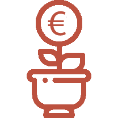 Produttività tal-fatturi totali fl-agrikolturaKombinazzjoni ta’ metodi ta’ Tqabbil tal-Punteġġ ta’ Propensità mal-Metodu Differenza fid-Differenzi (PSM-DiD)Approċċi minn isfel għal fuq li jtejbu s-sejbiet fil-livell mikro 

Applikazzjoni ta’ mudell settorjaliDisinn ta’ Diskontinwità tar-RigressjoniApproċċi minn isfel għal fuq li jtejbu s-sejbiet fil-livell mikroL-impatti ambjentaliL-impatti ambjentaliL-impatti ambjentaliL-impatti ambjentaliL-impatti ambjentaliL-impatti ambjentaliI.07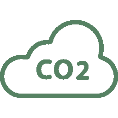 Emissjonijiet mill-agrikoltura Tekniki ta’ rigressjoni u tqabbilTqabbil tal-Punteġġ ta’ Propensità Ġeneralizzata (GPSM) permezz ta’ NUTS 3 jew data spazjali oħraXejnLinja bażi naïve 
Tqabbil (inkluż metodi kwalitattivi)I.08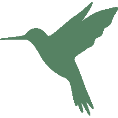 Indiċi tal-Għasafar tal-Art agrikolaTqabbil tal-Punteġġ ta’ Propensità (PSM) u Differenza fid-Differenzi (DiD)Tqabbil tal-Punteġġ ta’ Propensità (PSM) u Differenza fid-Differenzi (DiD)Mudelli ekonometriċi spazjali f’żoni bijoġeografiċiAnaliżi statistika ta’ tqabbil bejn il-pari ad-hoc jew gruppi ta’ tqabbil multipli permezz ta’ DiD akkumpanjata minn valutazzjonijiet kwalitattiviApproċċi minn isfel għal fuq li jtejbu s-sejbiet fil-livell mikro akkumpanjati minn valutazzjonijiet kwalitattiviI.09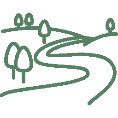 Biedja ta' Valur Naturali Għoli (HNV)Tqabbil tal-Punteġġ ta’ Propensità (PSM) u Differenza fid-Differenzi (DiD)Tqabbil tal-Punteġġ ta’ Propensità (PSM) u Differenza fid-Differenzi (DiD)Mudelli ekonometriċi spazjali f’żoni bijoġeografiċiAnaliżi statistika ta’ tqabbil bejn il-pari ad-hoc jew gruppi ta’ tqabbil multipli permezz ta’ DiD akkumpanjata minn valutazzjonijiet kwalitattiviApproċċi minn isfel għal fuq li jtejbu s-sejbiet fil-livell mikro akkumpanjati minn valutazzjonijiet kwalitattiviI.10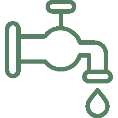 Astrazzjoni tal-ilma fl-agrikoltura Tekniki ta’ rigressjoni u tqabbil għal I.10, I.11-1, u, skont id-disponibbiltà tad-data għal I.11-2
Simulazzjoni ta’ “Studju tal-Każ” Distrett tal-Baċin tax-Xmara (RBD) jew tas-subunità tiegħu għal I.11-2 bissTqabbil tal-Punteġġ ta’ Propensità Ġeneralizzata (GPSM) 

Metodi tal-ekonometrija spazjaliMetodi kwalitattiviTqabbil ta’ Gruppi Naïve appoġġjat minn metodi kwalitattiviI.11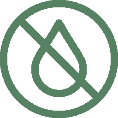 Kwalità tal-ilma Tekniki ta’ rigressjoni u tqabbil għal I.10, I.11-1, u, skont id-disponibbiltà tad-data għal I.11-2
Simulazzjoni ta’ “Studju tal-Każ” Distrett tal-Baċin tax-Xmara (RBD) jew tas-subunità tiegħu għal I.11-2 bissTqabbil tal-Punteġġ ta’ Propensità Ġeneralizzata (GPSM) 

Metodi tal-ekonometrija spazjaliMetodi kwalitattiviTqabbil ta’ Gruppi Naïve appoġġjat minn metodi kwalitattiviI.12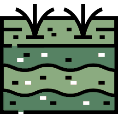 Materja organika fil-ħamrija f'raba’ li jinħadem Valutazzjoni ta’ Materja Organika fil-Ħamrija (SOM) ibbażata fuq ħxuna tal-ħamrija ta’ 0-60 cmXejnValutazzjoni tas-SOM 
ibbażata fuq programmi ta’ monitoraġġ tal-ħamrija ssimplifikatiValutazzjoni tas-SOM ibbażata 
fuq il-bażi tad-data LUCASI.13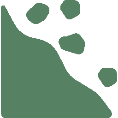 Erożjoni tal-ħamrija mill-ilmaTekniki ta’ Evalwazzjoni bbażata fuq l-IstatistikaEkonometrija spazjali GPSM appoġġjata minn DiDTqabbil ta’ gruppi fil-linja bażi jew dinamiku naïveValutazzjoni kwantitattiva naïve bejn unitajiet spazjali u medja nazzjonaliImpatti soċjoekonomiċiImpatti soċjoekonomiċiImpatti soċjoekonomiċiImpatti soċjoekonomiċiImpatti soċjoekonomiċiImpatti soċjoekonomiċiI.14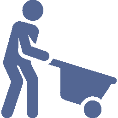 Rata ta' impjiegi fiż-żoni rurali XejnMudell tal-Ekwilibriju Ġenerali Komputabbli (CGE) Dinamiku Rikursiv 

Tqabbil tal-Punteġġ ta’ Propensità (PSM) u Tqabbil tal-Punteġġ ta’ Propensità Ġeneralizzata (GPSM)XejnAnaliżi ta’ Input-Output (IO)(appoġġjata minn analiżi kwalitattiva)I.15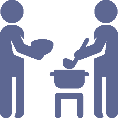 Grad ta' faqar fiż-żoni ruraliXejnMudell tal-Ekwilibriju Ġenerali Komputabbli (CGE) Dinamiku Rikursiv 

Tqabbil tal-Punteġġ ta’ Propensità (PSM) u Tqabbil tal-Punteġġ ta’ Propensità Ġeneralizzata (GPSM)XejnAnaliżi ta’ Input-Output (IO)(appoġġjata minn analiżi kwalitattiva)I.16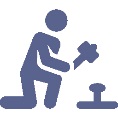 PDG għal kull persuna fiż-żoni rurali XejnMudell tal-Ekwilibriju Ġenerali Komputabbli (CGE) Dinamiku Rikursiv 

Tqabbil tal-Punteġġ ta’ Propensità (PSM) u Tqabbil tal-Punteġġ ta’ Propensità Ġeneralizzata (GPSM)XejnAnaliżi ta’ Input-Output (IO)(appoġġjata minn analiżi kwalitattiva)